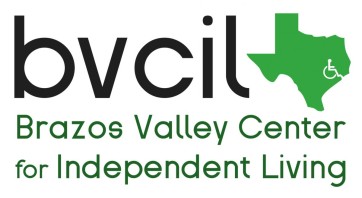 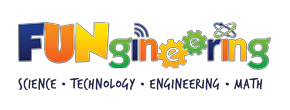 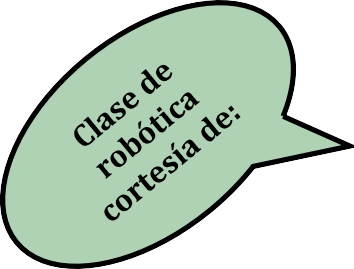 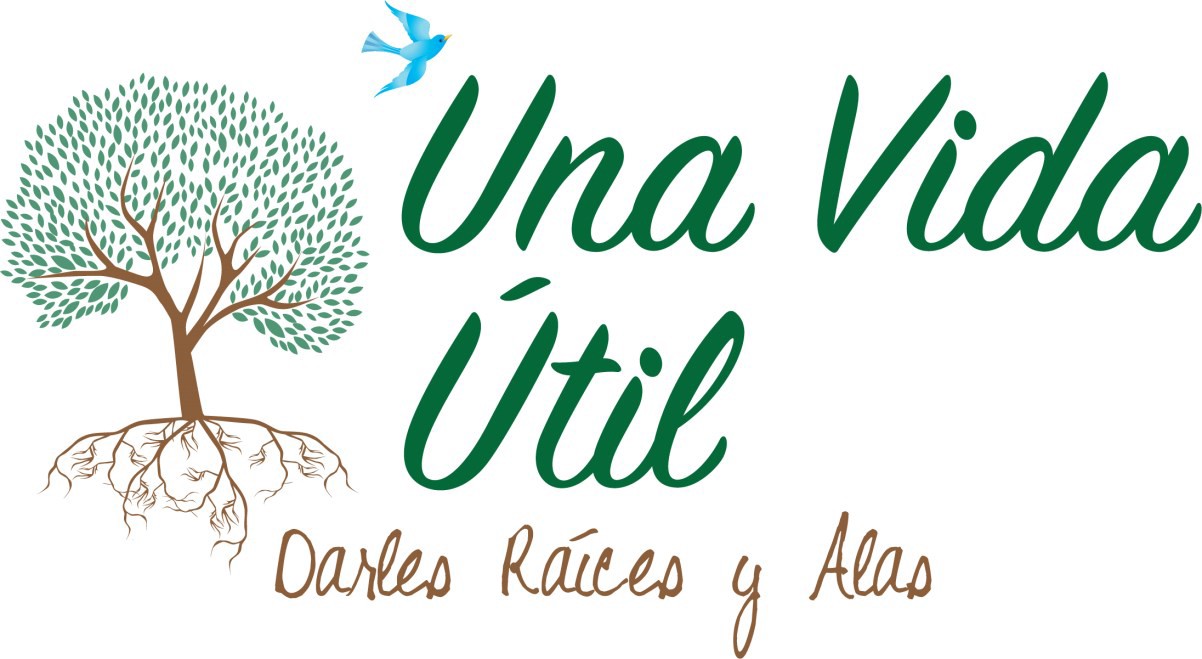 7 de septiembre 2017Todos tenemos diferencias, la mía sólo tiene un nombre.Hablando con su hijo sobre su discapacidad.5 de octubre 2017¿Por qué el castigo no funciona con mi hijo?Cambiando el comportamiento con apoyos positivos.2 de noviembre 2017Puedes obtener resultados ¡Puede que no sean los mejores!Colaboración con las escuelas.7 de diciembre 2017Su viaje inesperado.Discutiendo el recurrente dolor de criar un niño con discapacidad.CENA GRATISCUIDADO DE NIÑOS GRATIS (2 años y mayor)CLASES PARA NIÑOS CON DISCAPACIDADES (11 años y mayor)CLASES DE APOYO PARA HERMANOS (11 años y mayor)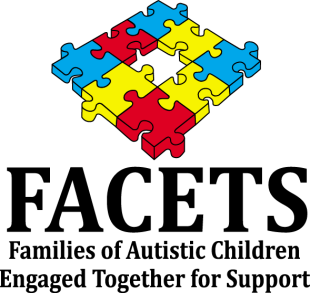 Serie de entrenamientos gratis para padres de niños con discapacidadesDonde:Central Baptist Church Fellowship Room 1991 FM 158 RoadCollege StationCuándo:6:00pm-7:30pmCheck-in 5:45pmOrganizaciones en colaboración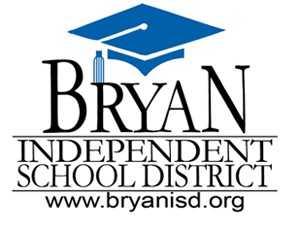 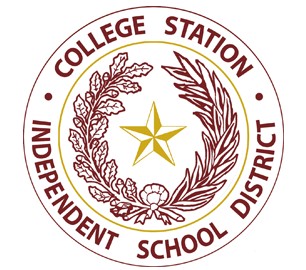 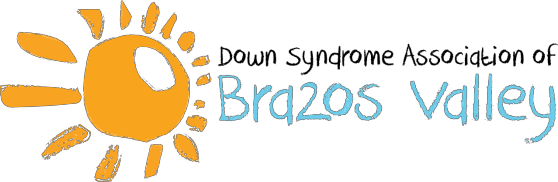 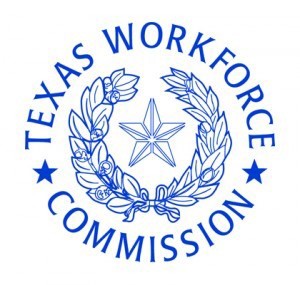 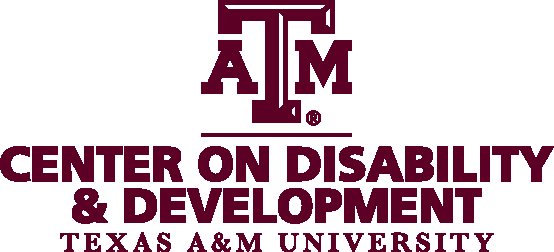 